Ośrodek Rehabilitacyjno-Edukacyjno-WychowawczyMyślenice Zdrojowa119Konspekt- Ćwiczenia reakcyjne – pozycje ułożenioweProwadzący: Opiekun lub rodzic	Zajęcia:  Indywidualne rewalidacyjneTemat: Ćwiczenia reakcyjne – pozycje ułożenioweCele ogólne:Zmniejszenie napięcia psychofizycznegoCele szczegółowe:Obniżenie napięcia mięśniowego Obniżenie nasilania ból w przeciążonym odcinku kręgosłupaObniżenie pobudzenia układu nerwowego Obniżenie poziomu stresuForma: indywidualnaMetoda:Rozluźnienie można osiągnąć w każdej pozycji : leżącej ,poł siedzącej i siedzącej.Podczas ćwiczeń powinno zwracać się szczególną uwagę na :podparcie głowy, tułowia i kończyn górnych i dolnych.Podczas stosowania pozycji ułożeniowch  należy pamiętać o:  -odizolowaniu nagłych bodźców dźwiękowych ( trzaski, krzyki itp.)-  nie używaniu drażniącego światła ( ostre lub nagłe zapalenie światła zwiększa napięcie mięśniowe i pobudza układ nerwowy )-stosowaniu wygodnej odzieży- utrzymaniu  odpowiedniej temperatury ( delikatne ciepło)-słuchaniu łagodnej muzyki- stosowaniu ćwiczeń oddechowych Przybory:  materac, koc, poduszkaPrzebieg zajęć:Pozycja numer  1Pw- leżenie na plecach, trzy poduszki lub małe zrolowane  kocyki umieszczone pod odcinkiem szyjnym i lędźwiowym kręgosłupa oraz pod stawami kolanowymi, kończyny górne ułożone w lekkim zgięciu w stawach łokciowych , odwiedzione w stawach barkowych, przedramiona w pozycji pośredniej, palce swobodne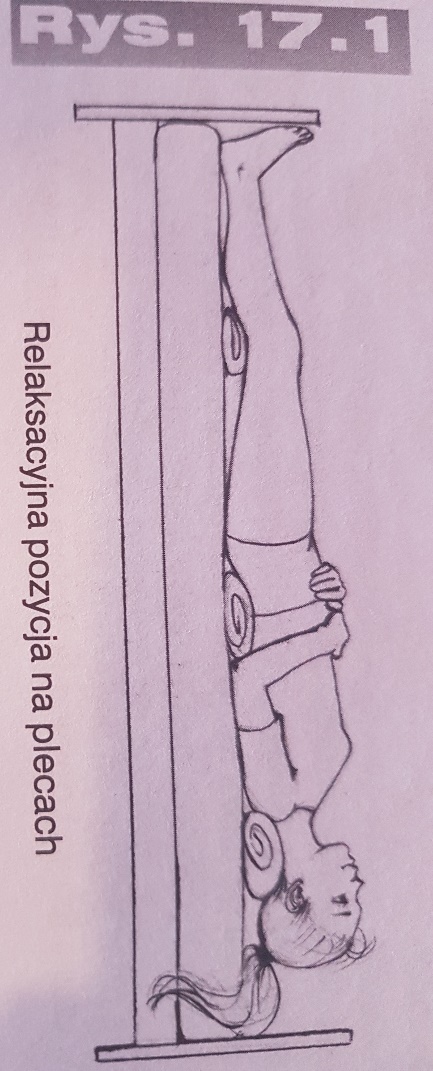 Źródło: M. Borkowska, I .Gelleta-Mac, Wady postawy i stóp u dzieci, Wydawnictwo Lekarskie PZWL, Warszawa 2009.Pozycja numer 2Pw- leżenie na brzuchu, głowa ułożona w bok, poduszki  ułożone pod głową,  mięśniami brzucha, stawami biodrowymi oraz stawami skokowymi , place stóp nie stykają się z podłożem, kończyny dolne  lekko ułożone do wewnątrz, kończyny dolne ułożone wzdłuż osi ciała, lekko zgięte w stawach łokciowych ,dłonie  zwrócone ku górze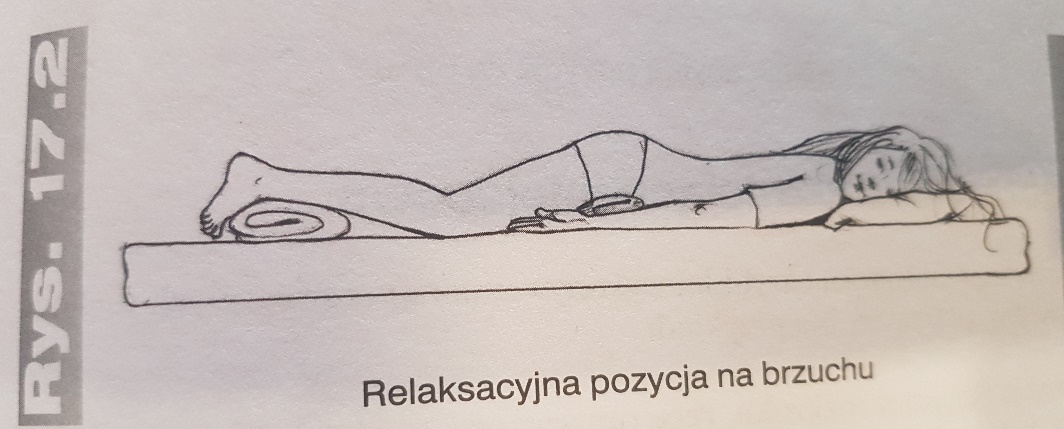 Źródło: M. Borkowska, I .Gelleta-Mac, Wady postawy i stóp u dzieci, Wydawnictwo Lekarskie PZWL, Warszawa 2009.Pozycja numer 3Pw- leżenie na boku , z poduszka pod głową, kończyny dolne lekko zgięte  w stawach biodrowych i kolanowych , kończyna dolna  położona  dalej od materaca wysunięta jest do przodu  i ułożona na dużej poduszce ( grubo zwinięty koc, klin) , kończyna górna  ze strony gdzie skierowana jest głowa  , ułożona jest w zgięciu  w stawie  łokciowym i barkowym ,druga kończyn górna ułożona jest za tułowiem swobodnie.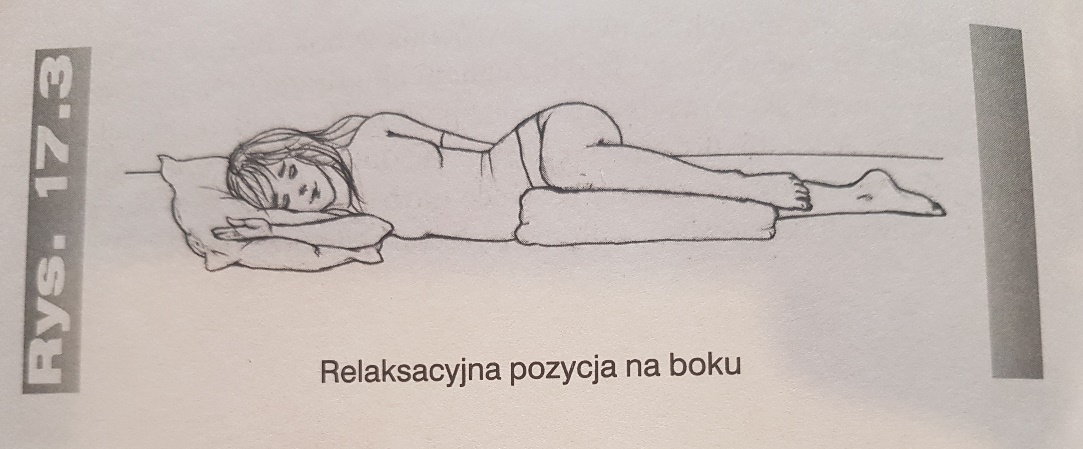 Źródło: M. Borkowska, I .Gelleta-Mac, Wady postawy i stóp u dzieci, Wydawnictwo Lekarskie PZWL, Warszawa 2009.Pozycja numer 4Pw- siad na fotelu z opartym  tułowiem  i głową , zgięcie kończyn dolnych w stawach biodrowych i kolanowych z lekko odwiedzonymi udami , podpartymi nieco wyżej niż biodra, równoległe ustawienie stóp na podłożu , kończyny górne lekko odwiedzione w stawach barkowych i zgięte lekko w stawach łokciowych, ułożone na poręczy lub poduszkach 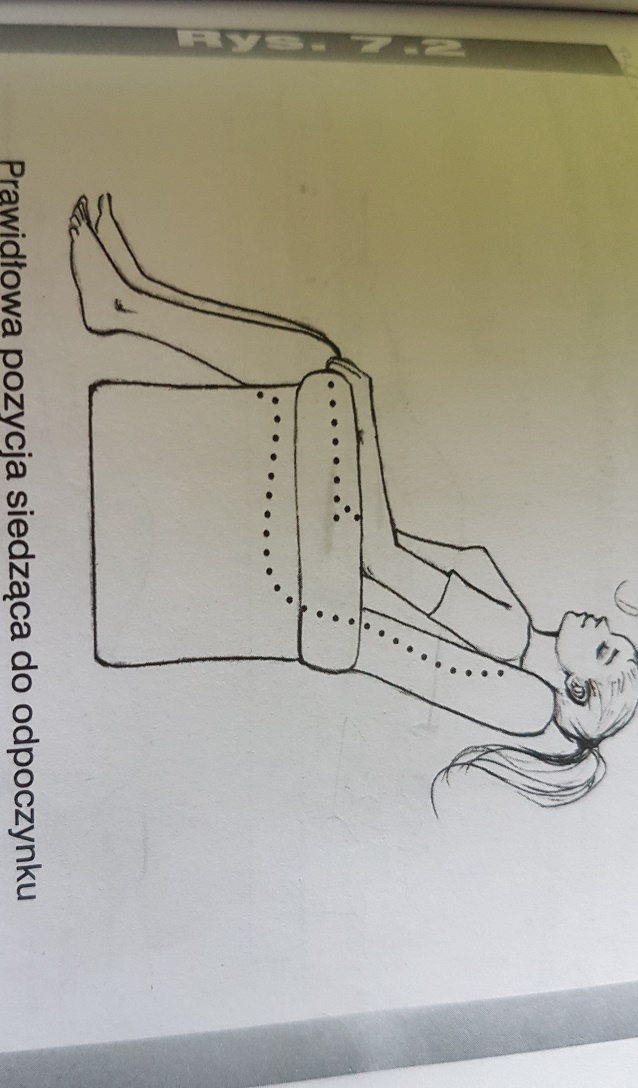 Źródło: M. Borkowska, I .Gelleta-Mac, Wady postawy i stóp u dzieci, Wydawnictwo Lekarskie PZWL, Warszawa 2009.